Советы психолога 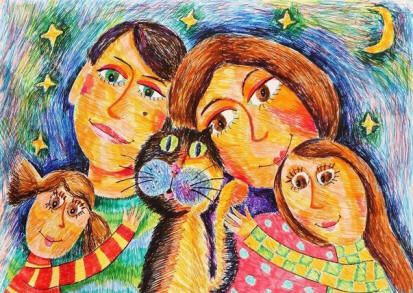 «Что нужно знать об эмоциональном развитииребёнка-дошкольника»4 годаВедёт себя «хорошо» более продолжительное время: - способен к сотрудничеству со сверстниками; - способен усвоить правила очерёдности; - может проявлять заботу о младшем или животном и сочувствие обиженным.Нормальное «плохое» поведение: - напоминает поведение ребёнка более младшего возраста (Снимается лаской и терпимостью взрослых к временному регрессу в поведении). 5 летВедёт себя «хорошо» в течение всего времени пребывания в ДОУ: - соблюдает распорядок дня. Ориентируется во времени по часам; - лучше понимает стремление взрослых к порядку и опрятности и способен в какой-то мере помогать им в этом.Нормальное «плохое» поведение: - разоблачает любое отступление в поведении взрослых от декларируемых ими правил; - бурно реагирует на ложь взрослых, допущенную в разговоре друг с другом.6 летТеряет непосредственность в поведении, «хорошее» поведение становится самостоятельно поддерживаемой нормой: - способен подчинять эмоции своим не очень отдалённым целям; - удерживает принятую на себя роль до окончания игры или достижения поставленной цели; - начинает осознавать свои переживания;Педагог-психолог Водопьянова Юлия Сергеевна